Cinnamon Twist Ingredients:1 Biscuit per person in your group 1 Tablespoon Butter 2 Tablespoons Sugar¼ teaspoon Cinnamon Teacher Notes: Parchment Paper Directions:Preheat oven to 450ºLine a cookie sheet with parchment paper Individually, roll dough between hands like playdough, making strips of about 4 inches long; then pull and twist. Melt butter in the microwave, in a small bowl with a paper towel on it, for 10 seconds at a time.Stir the cinnamon and sugar together (separate from the butter)Dip the biscuit into the melted butter and then into the cinnamon sugar mixture to coat. Place biscuits onto the lined cookie sheet, spread apart. Bake for 10 minutes or until golden brown 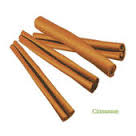 